施設のクラスター化防止パンフレットを作成しました！名古屋市では、これまで介護・福祉施設で多数のクラスターが発生し、対策が課題となっています。そのため、名古屋市保健所の医師が中心となり、今までの経験をもとに施設において、クラスター化を防止するポイントをパンフレット等にまとめました。これらを活用して、職場の皆様とともに対策を考えていただければ幸いです。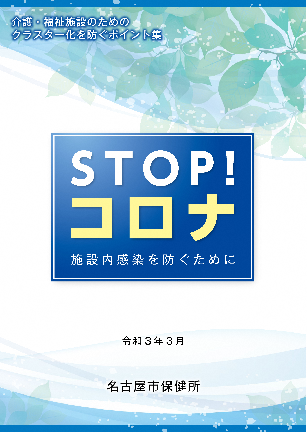 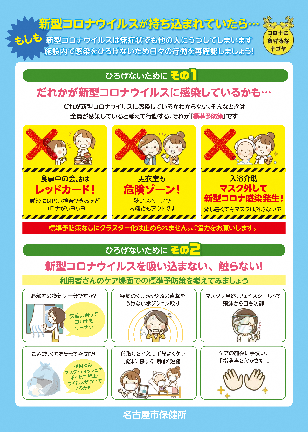 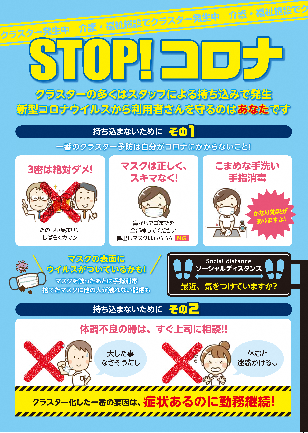 ○施設管理者向けパンフレット            ○職員向けリーフレットお問い合わせ名古屋市健康福祉局新型コロナウイルス感染症対策部新型コロナウイルス感染症対策室電話：052-972-4389　FAX：052-972-4376E-Mail：a4389@kenkofukushi.city.nagoya.lg.jp